UAB ,,Kauno vandenys“ atliekami darbai:
Balandžio 6 d. Informacija apie planinį vandens tiekimo nutraukimą:Dėl vandens apskaitos mazgo permontavimo darbų, nuo 8:30 val. iki 12 val. nebus tiekiamas vanduo Baltijos g. 42.Dėl vandentiekio šulinio mazgo permontavimo darbų, nuo 9:30 val. iki 12 val. nebus tiekiamas vanduo Ramybės g. 49, 51, 53, 55, 94, 96, 100.Dėl vandentiekio įvado permontavimo darbų, nuo 12 iki 16 val. nebus tiekiamas vanduo J. Mateikos g. 34 - 57, Radvilėnų pl. 68, J. Basanavičiaus al. 18.Dėl vandens apskaitos mazgo permontavimo darbų, nuo 12:30 val. iki 16:30 val. nebus tiekiamas vanduo Baltijos g. 50.Klientai informuoti el. priemonėmis. Atsiprašome dėl galimų nepatogumų ir dėkojame už supratingumą.J. Mateikos g., Radvilėnų pl., Baltijos g. 42, 50, Ramybės g. – atliekami vandentiekio tinklų atjungimo - pajungimo darbai;V. Krėvės pr. 14, A. Stulginskio g. 38 – atliekama vandentiekio tinklų patikra;Lazūnų g. – atliekami vandentiekio tinklų trasos žymėjimo darbai;Jėgainės g. 10A – atliekami vandens apskaitos mazgo apžiūros, remonto darbai;Lubinų g. – atliekamas vandentiekio tinklų plovimas per priešgaisrinius hidrantus;Vytauto pr., Savanorių pr. – atliekama buitinių ir paviršinių lietaus nuotekų tinklų patikra, plovimas, šulinių valymas;Skirvytės g. - atliekamas šulinių siurbimas, plovimas, siurblinių plovimas;Baltijos g. - atliekama paviršinių lietaus nuotekų tinklų profilaktika;Laisvės al. - atliekama paviršinių lietaus nuotekų tinklų trapų apžiūra;Užnerio g. 52B - atliekamas buitinių nuotekų tinklų plovimas, šulinių valymas.Kilus klausimams skambinti: Klientų aptarnavimas/Avarinė tarnyba – 8 800 20 000.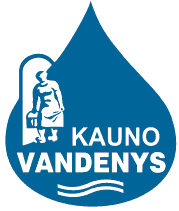 uždaroji akcinė bendrovė „Kauno vandenys“uždaroji akcinė bendrovė „Kauno vandenys“